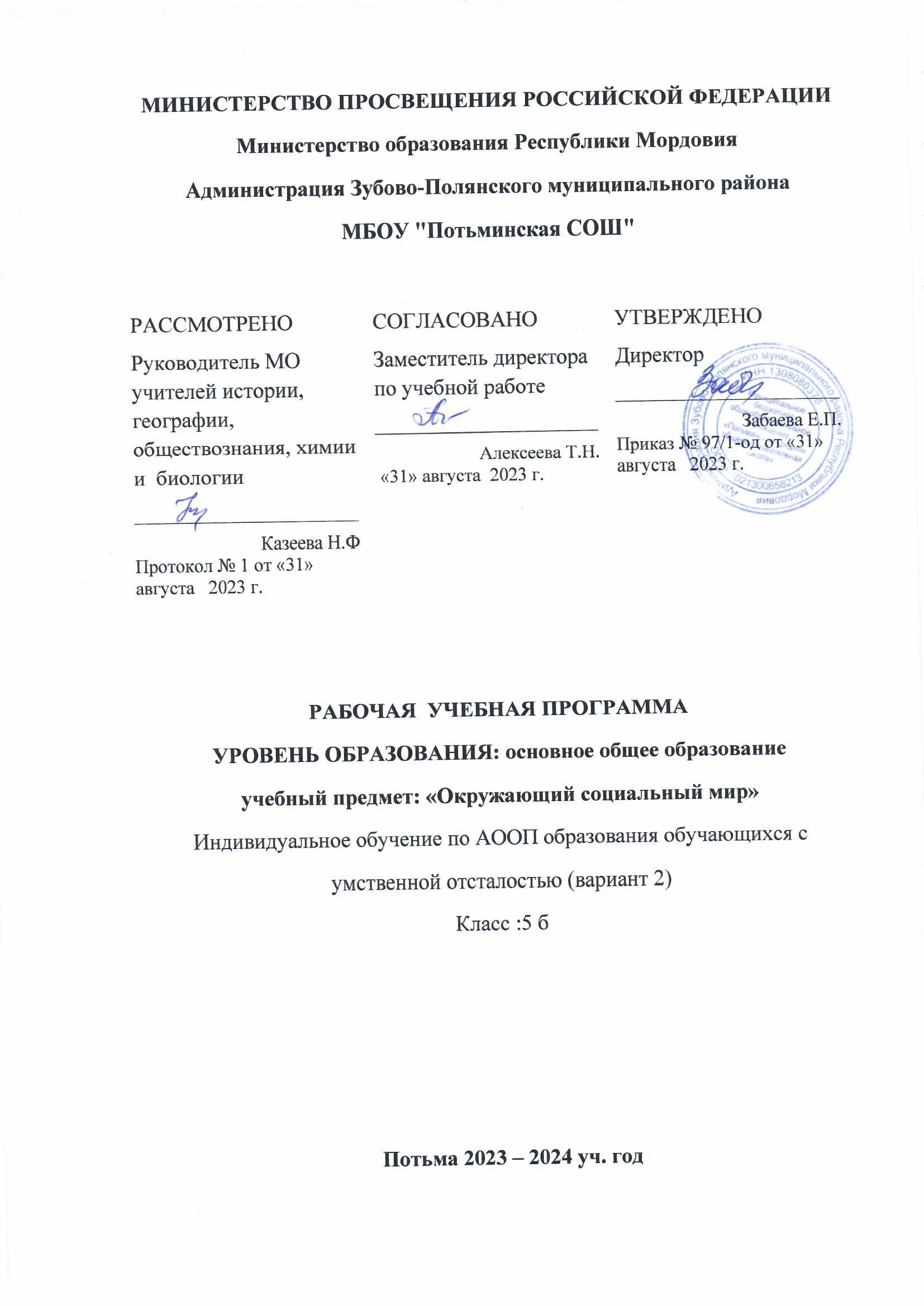 Пояснительная записка.Данная рабочая программа разработана на основе следующих документов:Закон «Об образовании в Российской Федерации   № 273- (в ред. Федеральных законов от 07.05.2013 № 99-ФЗ, от 23.07.2-13 №203-ФЗ).Федеральный государственный образовательный стандарт образования обучающихся с умственной отсталостью (интеллектуальными нарушениями), утверждённый приказом Министерства образования и науки РФ № 1599 от 19.12.2014.Примерная адаптированная основная общеобразовательная программа образования обучающихся с умеренной, тяжелой и глубокой умственной отсталостью (интеллектуальными нарушениями), тяжелыми и множественными нарушениями развития (вариант 2).Комплект примерных рабочих программ для обучающихся с умственной отсталостью (интеллектуальными нарушениями).Цели образовательно-коррекционной работы с учетом специфики учебного предмета:Формирование представлений о человеке, его социальном окружении, ориентации в социальной среде и общепринятых правилах поведения.Общая характеристика учебного предмета:Отбор содержания курса «Окружающий социальный мир» направлен на формирование знаний, умений, навыков, направленных на социальную адаптацию учащихся; повышение уровня общего развития учащихся и воспитание у них максимально возможного уровня самостоятельности.В силу различных особенностей физического, интеллектуального, эмоционального развития дети с ТМНР испытывают трудности в осознании социальных явлений. В связи с этим программа учебного предмета «Окружающий социальный мир» позволяет планомерно формировать осмысленное восприятие социальной действительности и включаться на доступном уровне в жизнь общества. Обучение детей жизни в обществе включает формирование представлений об окружающем социальном мире и умений ориентироваться в нем, включаться в социальные отношения.Задачи предмета:знакомство с явлениями социальной жизни (человек и его деятельность, общепринятые нормы поведения);формирование	представлений	о	предметном	мире,	созданном	человеком (многообразие, функциональное назначение окружающих предметов, действия с ними).Описание места учебного предмета, курса в учебном планеВ Федеральном компоненте государственного стандарта «Окружающий социальный мир» обозначен как самостоятельный предмет, что подчеркивает его особое значение в системе образования детей с ОВЗ. На его изучение в 5 классе отведено 68 часов, 2 час в неделю, 34учебные недели.Личностные и предметные результаты освоения конкретного учебного предметаВ соответствии с требованиями ФГОС к АООП для обучающихся с умеренной, тяжелой, глубокой умственной отсталостью, с ТМНР (вариант 2) результативность обучения каждого обучающегося оценивается с учетом особенностей его психофизического развития и особых образовательных потребностей. В связи с этим требования к результатам освоенияобразовательных программ представляют собой описание возможных результатов образования данной категории обучающихся. Из-за системных нарушений развития обучающихся с умеренной, тяжелой, глубокойПланируемые предметные результаты по учебному предмету:Представления о мире, созданном руками человекаИнтерес к объектам, созданным человеком.Представления о доме, школе, о расположенных в них и рядом объектах (мебель, одежда, посуда, игровая площадка, идр.), о транспорте и т.д.Умение соблюдать элементарные правила безопасности поведения в доме, на улице, в транспорте, в общественных местах.Представления об окружающих людях: овладение первоначальными представлениями о социальной жизни, о профессиональных и социальных ролях людей.Представления о деятельности и профессиях людей, окружающих ребенка (учитель, водитель и т.д.).Представления о социальных ролях людей (пассажир, пешеход, покупатель и т.д.), правилах поведения согласно социальным ролям в различных ситуациях.Опыт конструктивного взаимодействия с взрослыми и сверстниками.Умение соблюдать правила поведения на уроках, взаимодействовать со взрослыми и сверстниками,Развитие межличностных и групповых отношений.Представления о дружбе, товарищах, сверстниках.Умение взаимодействовать в группе в процессе учебной, игровой, других видах доступной деятельности.Умение организовывать свободное время с учетом своих и совместных интересов.Накопление положительного опыта сотрудничества и участия в общественной жизни.Использование простейших эстетических ориентиров/эталонов о внешнем виде, на праздниках, в хозяйственно-бытовой деятельности.Базовые учебные действия.Подготовка ребенка к нахождению и обучению в среде сверстников, к эмоциональному, коммуникативному взаимодействию с группой обучающихся:входить и выходить из учебного помещения со звонком;ориентироваться в пространстве класса (зала, учебного помещения), пользоваться учебной мебелью;адекватно использовать ритуалы школьного поведения (поднимать руку, вставать и выходить из-за парты и т. д.);принимать цели и произвольно включаться в деятельность;передвигаться по школе, находить свой класс, другие необходимые помещения.Формирование учебного поведения:направленность взгляда (на говорящего взрослого, на задание):фиксирует взгляд на звучащей игрушке;фиксирует взгляд на яркой игрушке;фиксирует взгляд на движущей игрушке;переключает взгляд с одного предмета на другой;фиксирует взгляд на лице педагога;фиксирует взгляд на лице педагога с использованием голоса;фиксирует взгляд на изображении;фиксирует взгляд на экране монитора.умение выполнять инструкции педагога:понимает жестовую инструкцию;понимает инструкцию по пиктограммам;выполняет стереотипную инструкцию (отрабатываемая с конкретным учеником на данном этапе обучения).использование по назначению учебных материалов:бумаги; карандаша, мелаумение выполнять действия по образцу и по подражанию:выполняет действие способом рука-в-руке;подражает действиям, выполняемы педагогом;последовательно выполняет отдельные операции действия по образцу педагога.Формирование умения выполнять задание:в течение определенного периода времени:способен удерживать произвольное внимание на выполнении посильного задания 3-4 мин.от начала до конца:при организующей, направляющей помощи способен выполнить посильное задание от начала до конца.Содержание предмета « Окружающий социальный мир»КТПУчебно-методическое обеспечениеРаздел, темаКраткое содержаниеВсего часовФорма организациизанятияФорма организациизанятияРаздел, темаКраткое содержаниеВсего часовтеорияпрактикаРаздел 1. ШколаРаздел 1. Школа1077Тема 1.ШколаПравила поведения в школе, в классе. Узнавание (различение) помещений школыПрофессии (учитель, повар, тех. персонал).Школьныепринадлежности.Игры на установление дружеских отношений.Раздел 2. Предметы быта.Раздел 2. Предметы быта.945Тема 1. Предметы быта.Электробытовые приборы. Правила безопасного пользования.Мебель. Посуда. Назначение предметов быта.Раздел 3. Квартира, дом, двор.Раздел 3. Квартира, дом, двор.1367Тема 1. Квартира, дом, двор.Домашний адрес.Правила поведения на улице, на дороге.Правила поведения дома.Знакомство с формулами знакомства во дворе, в гостях.Раздел 4. Транспорт.Раздел 4. Транспорт.945Тема 1. ТранспортТранспорт. Виды странспорта. Игры на определение транспортных средств.Правила поведения в общественном транспорте Сюжетная игра «Транспорт»Раздел 5. Продукты питания.Раздел 5. Продукты питания.734Тема 1. Продукты питания.Продукты питания. Правила хранения. Игры на распознавание продуктов питания.Раздел 6. Предметы и материалы, изготовленныечеловеком.Раздел 6. Предметы и материалы, изготовленныечеловеком.1266Тема 1. Предметы и материалы, изготовленные человеком.Виды бумаги. Предметы, изготовленные из бумаги. Свойства бумаги. Инструменты,необходимые для работы с бумагой. Дерево. Предметы, изготовленные из дерева. Свойства дерева. Инструменты для работы с деревом.Раздел 7. Закрепление изученного.Раздел 7. Закрепление изученного.844Тема 1.Закрепление изученного.Электробытовые приборы. Посуда. Мебель. Дом, в котором я живу.Формулы знакомства. Правила поведения на улице, дома.Итого:683434№ п/пТема урокаКол- вочасовДата урокаОсновные понятияОсновные виды деятельностиШкола.Школа.101Ученики.1Школа. Ученик. Начало учебного года. Правилаповедения в школе, в классе.Рассматривание картинок. Уточнение и расширение знаний детей о школе, учении, правилах поведения.2Вспомним нашу школу.1Знакомство, повторениеближайших к классу помещений,кабинетов школы.Формирование умения слышать выразительность речи учителя, понимать мимические реакции.Тренировка памяти.3-4Берегите школу.2Профессии (учитель, повар, тех. персонал). Бережное отношение к работеокружающих.Выделение и называние профессий людейработающих в школе и рода их деятельности. Беседа одоброжелательном отношении к людям, работающим в школе.5-6Школьные принадлежности.2Школьные принадлежности. Назначение школьныхпринадлежностей.Называние школьных принадлежностей их назначения и показ способа их использования.7-10Знакомство в школе.4Знакомство с формуламизнакомства в школе. Имена одноклассников и учителяЗнакомство, приветствие (беседа, игры «Наши имена», «Приветствие», хоровод).Введение в ситуацию (беседа с привлечением личного опыта, ответы на вопросы на основе иллюстраций, выбор картинки, соответствующей предложению, повторение предложений за учителем, составление предложений, ответы на вопросы).Знакомство с основными правилами поведения вдиалоге, при знакомстве: собеседники приветливо смотрят друг на друга, первым представляется старший (тренировочные упражнения в изображении доброжелательноговыражения лица с использованием зеркал, игра«Подари улыбку», конструирование диалогов на основе иллюстраций, моделирование диалоговучитель — ученик).4. Закрепление полученных знаний (экскурсии в школьные кабинеты с целью знакомства с учителями, моделирование диалогов, в том числе с использованиемигрушек как героев ситуации).Предметы быта.Предметы быта.911-13Электробытовые приборы.3Электробытовые приборы.Электричество. Телевизор. Лампа.Утюг. Правилабезопасного использования.Узнавание, различение и называние электробытовых приборов (телевизор, утюг, лампа).14-15Мебель.2Мебель. Ее назначение.Узнавание, различение и называние предметов мебели, их назначения. Выделение предметов в группу« Мебель».16-17Виды мебели.2Кухонная и спальная мебель.Узнавание, различение и называние предметов мебели, их назначения. Выделение предметов в группы« спальная» и «кухонная» мебель.18-19Посуда.2Посуда, ее назначение .Узнавание, различение и называние предметов относящихся к группе«Посуда» и объединение их в данную группу.Квартира, дом, двор.Квартира, дом, двор.1320-21Мой дом.2Дом. Крыша. Стены.Окна. Домашний адрес.Узнавание и различение частей дома (крыша, стены, окно,). Узнаваниеизображения своего дома. Узнавание своего домашнего адреса (на слух).22-23Правила поведения дома и в лифте.2Правила поведения дома и в лифте.Уточнение и расширение знаний детей о правилах безопасности дома иправилах безопасного пользования лифтом.24Правила поведения на улице, на дороге.1Правила поведения на улице и на дороге.Уточнение и расширение знаний детей о правилах поведения на улице и надороге.25-27Знакомство во дворе.3Знакомство с формуламизнакомства во дворе. Правила знакомства во дворе.1. Введение в ситуацию (беседа с привлечением личного опыта, ответы навопросы на основе иллюстраций, выборкартинки, соответствующей предложению, повторение предложений за учителем, составление предложений, ответы на вопросы, работа с условно- графическими изображениями).Разучивание чистоговорки.Закрепление правил поведения при знакомстве (конструирование диалогов по серии картинок, ролевые игры по теме ситуации, в том числе с использованием игрушек как героев ситуации).Составление рассказа по теме ситуации (игра«Дополни предложение»).Обобщающая беседа28-32Мы в гостях.5Знакомство с правилами поведения в гостях.Моделирование речевых ситуаций знакомства в гостях.Проигрывание диалогов при знакомстве с использованиемдоброжелательного голоса, мимики и жестов.Ведение в ситуацию (беседа с привлечением личного опыта, ответы на вопросы на основе иллюстраций, составление предложений, работа с условно-графическими изображениями).Сообщение правил этикета при знакомстве со взрослым в гостях (рассказ учителя, тренировочные упражнения в использовании этикетных фраз и жестов, конструирование диалогов, моделирование диалогов учитель — ученик, ученик— ученик, проигрываниедиалогов с использованием игрушек как героев ситуации).Ролевые игры по теме ситуации («Кукла встречает гостей» и др.).Коллективное составление рассказа с опорой на иллюстрации и условно-графические схемы предложений.Беседа с привлечением личного опыта «Как я ходил в гости».Составление рассказов из личного опыта по теме ситуации с опорой насимволический планТранспорт.Транспорт.933Транспорт.1Транспорт. Основные части транспортного средства (колесо,кабина, руль и т.д.)Знакомство с основными частями любого транспортного средства.34-35Игры на определение транспортных средств.2Определение знакомых транспортныхсредствВыделение и называние знакомых транспортных средств из рядапредставленных картинок.36-37Виды транспорта (водный, наземный, воздушный)2Виды транспорта: водный, наземный, воздушный.Выделение вида транспорта с использованием вербальной и невербальной коммуникации. Обобщение видов транспорта похарактерным признакам.38-39Правила поведения в общественном транспорте2Правила поведения в общественном транспорте.Уточнение и расширение знаний детей о правилах поведения в общественномтранспорте.40-41Игры «Транспорт»2Правила поведения в общественном транспорте.Уточнение и расширение знаний детей о правилах поведения в общественномтранспорте.Продукты питания.Продукты питания.742Продукты питания.1Продукты (мясные и молочные).Узнавание, различение и называние продуктов питания. Выделение продуктов питания в группы« молочные» и «мясные».43-45Молочные продукты. Правила хранения.3Молочные продукты (молоко, масло, сметана, творог, мороженое), их польза. Правила хранения.Узнавание, различение и называние молочных продуктов питания и объединение их группу. Уточнение и расширение знаний детей о правилах хранения молочныхпродуктов.46-48Разнообразие напитков.3Напитки, их разнообразие.Уточнение и расширение знаний детей о напитках.Предметы и материалы, изготовленные человеком.Предметы и материалы, изготовленные человеком.1249-51Виды бумаги. Предметы, изготовленные из бумаги. Свойства бумаги.3Виды бумаги. Узнавание предметов,изготовленных из бумаги. Свойства бумаги (рвется,мнется, намокает)Узнавание предметов, изготовленных из бумаги. Различение видов бумаги (картон, альбомный лист).52-54Работа с бумагой.3Бумага. Инструменты, с помощью которыхработают с бумагой (ножницы, шило дляВыполнение целенаправленных действий по инструкции педагога.Работа с бумагой. Различение инструментов, сбумаги, фигурныйдырокол)помощью которых работаютс бумагой.55-57Свойства дерева. Предметы, изготовленные из дерева.3Свойства дерева (прочность, твердость, плавает в воде, дает тепло, когда горит).Предметы, изготовленные издерева (стол, полка, деревянные игрушки, двери и др.)Уточнение и расширение знаний детей о свойствах дерева, о предметах, изготовленных из дерева.58-60О работе с деревом.3Дерево. Работа с деревом.Инструменты, необходимые в работе с деревом.Рассматривание картинок по теме. Узнавание (различение) основных инструментов по работе сдеревом (молоток, пила, топор). Игровые упражнения на имитацию работы сдеревом (колем, пилим, забиваем гвозди).Закрепление изученного.Закрепление изученного.861Электробытовые приборы.1Электробытовые приборы. Правила безопасного использования.Узнавание, различение и называние электробытовых приборов (телевизор, утюг, лампа). Уточнение и расширение знаний обезопасном использовании электробытовых приборов.62Мебель.1Мебель.Узнавание, различение и называние предметов мебели, их назначения. Выделение предметов в группу« Мебель».63Посуда.1Посуда. Назначение посуды.Сюжетно-ролевыеупражнения, дидактические игры, обводка по контуру предметов, необходимых дляпринятия, приготовления пищи. Работа с карточками.64Дом, в котором я живу.1Дом. Крыша. Стены.Окна. Домашний адрес. Правилабезопасности дома и в подъезде (лифте).Узнавание и различение частей дома (крыша, стены, окно,). Узнаваниеизображения своего дома. Узнавание своего домашнего адреса (на слух). Правилабезопасного поведения дома, в лифте, в подъезде.65-66Формулы знакомства.2Знакомство во дворе, в гостях, в школе.Ответы на вопросы на основе иллюстраций, выбор картинки, соответствующей предложению, повторение предложений за учителем,составление предложений, ответы на вопросы, работа сусловно- графическими изображениями.67-68Правила поведения на улице, на дороге.2Правила поведения на улице, на дороге.Уточнение и расширение знаний детей о правилах поведения на улице и надороге.Базовый учебник (УМК)Методическая литература для учителяПрограмма образования учащихся с умеренной и тяжелой умственной отсталостью; Под ред. Л. Б. Баряевой, Н.Н. Яковлевой. – СПб: ЦДК проф. Л.Б.Баряевой, 2011.- 480 с.Забрамная С.Д., Исаева Т.Н. изучаем обучая. Методические рекомендации по изучению детей с тяжелой и умеренной умственной отсталостью.- М.: В. Секачёв, ТЦ «Сфера», 2007.Е.А.Стребелева. Формирование мышления у детей с отклонениями в развитии. Книга для педагога-дефектолога. Москва ВЛАДОС. 2005.Маллер А.Р., Цикото Г.В. Обучение, воспитание трудоподготовка детей с глубокими нарушениями интеллекта М., 1998.Учебные пособиядля обучающихсяДополнительная литературадля обучающихсяПеречень Интернет-ресурсови других электронных информационных источниковhttp://www.solnet.ee/ http://www.maam.ruПеречень справочно-информационных программ